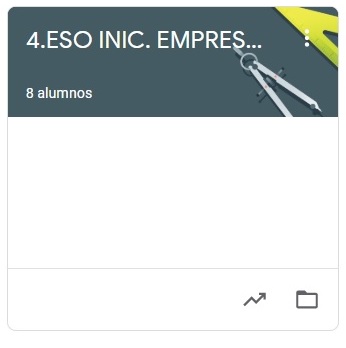 INIC. EMPRESARIALTAREAS DEL 4 AL 8 DE MAYOVAMOS A SEGUIR TRABAJANDO LA PLATAFORMA CLASSROOM PARA QUE ME VAYÁIS ENVIANDO LAS TAREAS QUE PONGO SIGUENDO EL PLAZO MARCADO.UNA VEZ CORREGIDA LA TAREA, OS LA DEVUELVO CON UNA NOTA Y UN COMENTARIO. CUANDO SE HA ACABADO EL PLAZO SUBO LA SOLUCIÓN DE LA TAREA A CLASSROOM Y LA TENÉIS QUE COPIAR EN LA LIBRETA PARA QUE QUEDE CONSTANCIA (LO COMPROBARÉ A LA VUELTA).MARTES 5: 	FUENTES DE FINANCIACIÓN (VÍDEO Y PREGUNTAS)MIÉRCOLES 6:	FUENTES DE FINANCIACIÓN (EJERCICIO PRÁCTICO)JUEVES 7: LOS FONDOS PROPIOS (VÍDEO Y PREGUNTAS)  